О внесении изменений в постановление администрации города Сосновоборска от 22.04.2022 № 591 «О создании межведомственной комиссии по вопросам реабилитации или абилитации детей-инвалидов, психолого-педагогического и медико-социального сопровождения детей с ограниченными возможностями здоровья при администрации города Сосновоборска»Для обеспечения работы межведомственной комиссии по вопросам реабилитации или абилитации детей-инвалидов, психолого-педагогического и медико-социального сопровождения детей с ограниченными возможностями здоровья при администрации города Сосновоборска, в связи с кадровыми изменениями, руководствуясь статьями 26, 38 Устава города Сосновоборска Красноярского края,ПОСТАНОВЛЯЮВнести в постановление администрации города Сосновоборска от 22.04.2022 № 591 «О создании межведомственной комиссии по вопросам реабилитации или абилитации детей-инвалидов, психолого-педагогического и медико-социального сопровождения детей с ограниченными возможностями здоровья при администрации города Сосновоборска» (далее – постановление) следующее изменение:В приложении к постановлению исключить из состава комиссии Романенко Екатерину Олеговну.Включить в состав комиссии Корскову Оксану Васильевну. Настоящее постановление вступает в силу в день, следующий за днем его официального опубликования в городской газете «Рабочий».Контроль за исполнением постановления возложить на заместителя Главы города по социальным вопросам (О.В. Корскова).Глава города Сосновоборска                                                        А.С. Кудрявцев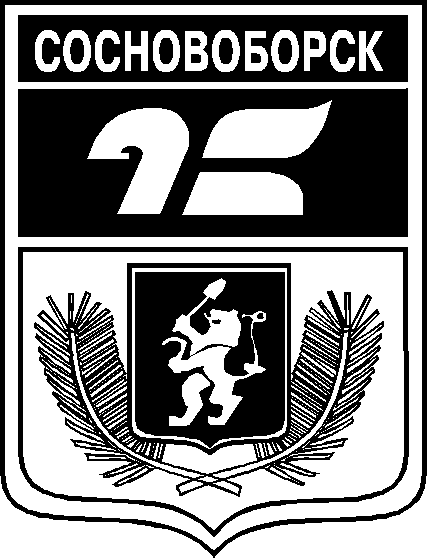 АДМИНИСТРАЦИЯ ГОРОДА СОСНОВОБОРСКАПОСТАНОВЛЕНИЕ____________ 2024                                                                                                       № _______